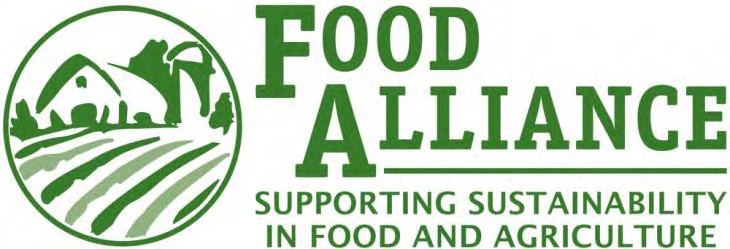 Food Alliance Standard for 
Livestock OperationsContentsAbout Food AllianceFood Alliance is a 501(c)(3) nonprofit organization that defines sustainability in agriculture and food handling operations with sustainability standards and a comprehensive third-party certification program that addresses a comprehensive range of consumer and industry concerns. Food Alliance works for safe and fair working conditions, humane treatment of animals, and careful stewardship of ecosystems.Products that display the Food Alliance Certified seal include meats, shellfish, eggs, dairy, grains, legumes, mushrooms, a wide variety of fruits and vegetables, prepared products made with these certified ingredients, and ornamental plants. For more information visit www.foodalliance.org.Overview: Food Alliance Tools for ProducersFood Alliance (FA) provides agricultural producers with a suite of tools to assess, manage, and certify sustainability practices. These tools help farmers, ranchers and growers manage their operations for environmentally, socially, and economically sound outcomes.FA Standards provide a comprehensive definition to guide producers in achieving greater sustainability in their operations.FA Evaluation Tools allow producers to assess current sustainability performance and set sustainability objectives – either as a prelude to certification or as a best management practice. Third-party inspectors use the Evaluation Tools to determine if an operation meets the requirements of the Food Alliance Certification program.FA  Certification Program is a voluntary and credible way for producers to distinguish their sustainably- managed operations and products in the marketplace to customers and consumers.How are the Food Alliance Tools created?The Food Alliance Standards, corresponding Evaluation Tools and certification criteria are developed with input from a broad group of stakeholders. Initially, Food Alliance staff work with a consultant to draft the criteria. A select group of scientific researchers, usually from universities and public agencies, provide the first round of review and comment.Once those comments are integrated into the Evaluation Tool criteria, a second round of review gathers comments from individuals with expertise in the standard area, such as industry organizations, private consultants, and non-profit staff (e.g., consumer group representatives, farm labor representatives, and environmentalists). Second round comments are then integrated into the criteria before Food Alliance inspectors, producers and handler/processors, and other practitioners provide final review.The final draft is field tested prior to the adoption of the criteria. The names of all consultants and reviewers are listed at the end of these documents, for those interested in seeing who had input. Footnotes are often provided to ensure clarity and consistency of interpretation.How are the Food Alliance Tools maintained?Food Alliance values continual improvement as a key component to sustainable management of agricultural operations. Similarly, Food Alliance conducts regular review of its standards and criteria for relevance and effectiveness in assessing sustainable practices and outcomes.When necessary, revisions are made to the standards and evaluation tools through a consultation and review process similar to that described above for the creation of new criteria. Affected certified operations are notified in advance of changes and provided reasonable time to come into compliance with new certification expectations.Structure of the Food Alliance Standards and Evaluation ToolsFood Alliance Standards set a high bar that recognizes innovation and continual improvement. Growers receive credit for innovative practices that achieve the intended social, environmental, and economic outcomes. Likewise, growers participate in defining continual improvement goals, and are encouraged to define their own path for achieving those goals.Food Alliance Sustainability Standards are organized by "standards areas." Standards areas are high-level, meaningful components of social and environmental sustainability that can be managed in an operation (e.g., Soil and Water Conservation).Food Alliance Evaluation Tools detail criteria pertinent to each standards area. Evaluation criteria comprise a list of essential components for successful management within each standards area. The bulk of the criteria are scored criteria which yield a score based on performance levels (e.g. a score of 3 out of 4 on soil organic matter management). Evaluation Tools also include fixed evaluation criteria which yield a yes/no determination (e.g., no use of prohibited pesticides).An operator or inspector uses the Evaluation Tool to measure performance to the corresponding Sustainability Standard. The Evaluation Tool includes all standard areas and their evaluation criteria. Outcomes of management practices are arranged into levels of achievement within each evaluation criterion:Level 1:  Meets legal requirements, or, in the absence of law, minimum expectations Level 2: Common practice or industry standardLevel 3: Progressive management with demonstrated environmental stewardship and social responsibility Level 4: Visionary management with exceptional effort to meet, and achievement of, social and environmental goalsIndicators provide specific suggestions for how level of achievement can be assessed for each evaluation criterion. In the context of a Food Alliance inspection, indicators are used by the inspector to verify and validate achievement within each level. In the context of self-assessment, indicators provide guidance for achievement within each level.Food Alliance Certified: Sustainability Certification ProgramThe voluntary Food Alliance Certification Program gives producers a credible way to distinguish their sustainably-managed operation and products in the marketplace to customers and consumers. With certification, products grown by these operations are eligible to display a Food Alliance Certified eco-label.Certification to the Food Alliance Standards means the operation is managed with a demonstrated focus on sustainability practices as determined by a rigorous assessment that includes an on-site inspection for compliance with public, peer-reviewed criteria.During certification, an independent third-party verifies management practices against the Food Alliance Evaluation Tools. Following a rigorous on-site inspection, an independent verifier determines whether to award certification. Certification is a tool that helps add credibility to sustainability claims through independent verification to meaningful standards.What are the requirements for certification?Producers seeking certification to the Food Alliance Standards must accomplish the following, as verified by regular, third-party site inspections:Meet all fixed evaluation criteria;Achieve an average Level 3 (out of 4) performance for evaluation criteria within any given standard area (progressive management with demonstrated environmental stewardship and social responsibility); andMaintain ongoing requirements for setting goals and achieving continual improvement.What is the certification process?Producers interested in pursuing Food Alliance Certification should first read the Food Alliance Sustainability Standards and Evaluation Tools relevant to their operation, paying close attention to any crop- or species­ specific criteria for the products to be sold as Food Alliance Certified.Once prospective Food Alliance Certified producer is familiar with the standard, evaluation criteria and certification requirements, and feel that certification is right for their operation, they may begin the certification process. The process includes application, on-site inspection, review of inspection results, receipt of certificate, licensing agreement, and label submission. Information and application materials are available on the web: www.foodalliance.org/certification.What type of operations are best suited for Food Alliance certification?Food Alliance certification best suits producers who: 1) actively manage their operations with environmental and community impacts in mind; 2) have a commitment to continually strive to innovate and do better; and 3) wish to differentiate their company and its products in the marketplace through thoughtful marketing that highlights their sustainable practices.Producers interested in pursuing Food Alliance certification should understand that certification is a tool that helps add credibility to their sustainability claims through outside verification to meaningful standards.Email info@foodalliance.org to learn more about the FA Sustainability Certification Program.Overview: FA Standard for Livestock OperationsThe Food Alliance Standard for Livestock Operations provides a comprehensive definition to help farmers and ranchers achieve greater sustainability outcomes. Performance to the standard is measured using the corresponding Food Alliance Evaluation Tool for Livestock Operations.The Food Alliance Evaluation Tools provide growers with a structured methodology to self-assess current sustainability performance – and set sustainability objectives – either as a prelude to certification or as a best management practice. Third-party inspectors use the Evaluation Tools to conduct on-site inspections, the results of which determine whether an operation meets the requirements of the Food Alliance Certification Program. What issues does the Food Alliance Standard for Livestock Operations address?The standard addresses a comprehensive range of consumer and industry concerns, including; healthy and humane animal care with no added growth promotants or subtherapeutic antibiotics; soil and water conservation, nutrient management; wildlife habitat and biodiversity conservation; integrated pest, disease and weed management and pesticide risk reduction; safe and fair working conditions, and; no genetically modified organisms (GMOs) or cloned breeds may be sold as Food Alliance Certified.To what types of operations does the Livestock standard apply?The standard applies to all North American beef cattle, bison, sheep, goat, and poultry production systems, including egg production, dairies, and grass-fed ruminant operations. At this time, the standard does not apply to sheep or goat dairies.Why did Food Alliance develop the Sustainability Standard for Livestock Operations?In 1999, representatives of a natural beef and cattle ranching cooperative approached Food Alliance to request a sustainability standard to help evaluate the management practices of prospective new cooperative members. After securing the necessary funding, Food Alliance hired a livestock management and rangelands grazing consultant to expand on its established food crop certification program with new standards for humane treatment of animals and protection of wildlife habitat and biodiversity. The following year, cattle operations in Oregon became the first ranches to produce Food Alliance Certified beef.How did Food Alliance develop the Sustainability Standard for Livestock Operations?Individuals with professional experience and expertise in the livestock industry – agencies, universities and the private sector – contributed to standard and evaluation criteria development and review and provided opportunities for field testing.The beef cattle and bison, and sheep and goat evaluation criteria were developed in collaboration with Dr. Woody Lane, Lane Livestock Services, Roseburg, OR, woody@woodylane.com.The following individuals reviewed and provided comment on the beef cattle evaluation criteria**:Dr. Temple GrandinRoland Camacho, Hearst RanchMike Hale, Bunchgrass EnterprisesDr. Claudia Ingham, Ecological Agricultural ConsultingKathy Panner, Emerald Hills BeefCharlotte Reid, Environmental Internal Partner, Country Natural BeefJack Southworth, Southworth BrothersAllen Williams, Tall Grass BeefThe following individuals reviewed and provided comment on the sheep and goat evaluation criteria**:Susan Schoenian, Sheep and Goat Specialist, Western Maryland Research & Education Center, University of Maryland Cooperative Extension;Chet Parsons, Livestock Specialist, University of Vermont Extension;Dr. Beth Walker, Assistant Professor, Missouri State University;Dr. Rick Machen, Professor & Extension Livestock Specialist, Texas A&M University; andKathy Panner, Co-Owner, Umpqua Valley Lamb, Riddle, OR.The following individuals reviewed and provided comment on the pig and pork evaluation criteria**:Dr. Temple Grandin, www.grandin.comDr. Thomas Green, IPM Institute of North America, Inc., Madison, WIDr. Donald Lay, Jr. and Dr. Jeremy Marchant-Forde, USDA-ARS, West Lafayette, INDavid Haggith, N3, Bellingham, WAThe poultry evaluation criteria were developed in collaboration with Dr. Jacquie Jacob, Poultry Extension Associate, Department of Animal and Food Sciences, University of Kentucky, jacquie.jacob@uky.edu.The following individuals reviewed and provided comment on the poultry evaluation criteria**:Andrew Carlson, Central Coast Fryer Farms, Inc.Andrew Wilcox, Egg Operations, Wilcox Farms, Inc.Anne Fanatico, MS, Program Specialist, ATTRA, National Center for Appropriate Technology;Dr. Brigid McCrea, Poultry Specialist, Assistant Professor, Agriculture and Natural Resources Department, Delaware State University, bmccrea@desu.edu;Dr. David Wallinga, MPA, Director of the Food and Health Program, Institute for Agriculture and Trade Policy;Steven Roach, MA, Public Health Program Director, Food Animal Concerns Trust.**Not all reviewer comments and suggestions were incorporated in the final draft of this evaluation criteria, so recognition of their contribution does not constitute an endorsement.Content of the Food Alliance Standard for Livestock OperationsFood Alliance Sustainability Standards are organized by "standards areas." Standards areas are high-level, meaningful components of social and environmental sustainability that can be managed in an operation. This document lists all standards areas and evaluation criteria for the Food Alliance Standard for Operations. For the full and comprehensive listing of evaluation criteria, performance levels and indicators refer to the Food Alliance Evaluation Tool(s) for Livestock Operations: Food Alliance Whole Farm Evaluation Tool + Species-specific Evaluation Tool. Standard Area: Healthy and Humane Care for LivestockProducers treat animals with care and respect. Living conditions for livestock provide access to natural light, fresh air, fresh water, and a healthy diet, shelter from extremes of temperature, and adequate space and the opportunity to engage in natural behaviors and have social contact with other animals. Livestock producers minimize animal fear and stress during handling, transportation and slaughter.Scored Criteria Address:Living ConditionsAnimal NutritionFeed StorageAnimal HealthHandling and Handling FacilitiesTransportationOn-Farm Casualty EuthanasiaHazard Reduction and SanitationFeed Production and Pasture ManagementNutrient ManagementPest ManagementStandard Area: Soil and Water Conservation, Nutrient ManagementProducers protect water and soil resources by using methods such as: creating buffer zones along waterways, reducing chemical and sediment runoff, managing animal wastes to prevent ground and/or surface water contamination, managing grazing, and using tillage practices that conserve organic matter and soil aggregation. Producers conserve water by encouraging infiltration and storage of rainfall in the soil and increase irrigation water efficiency through soil moisture monitoring and the use of new irrigation technologies. Producers reduce erosion and protect soils by optimizing plant cover throughout the year, by using pastures, rangeland, and rotational grazing, and by selecting tillage technologies that minimize soil quality degradation. Producers conserve and recycle nutrients by converting organic wastes into productive uses and by seeking ways to generate nutrients on the operation through such methods as cover cropping, on-site composting , where appropriate.Scored Criteria Address:Continuing Education for Soil and Water ConservationBuffer Strips Around WaterwaysSoil Erosion PreventionTillage Selection Practices and Soil Compaction PreventionIrrigation SystemsIrrigation Water ConservationNutrient ManagementSoil Organic Matter ManagementStandard Area: Integrated Pest, Disease and Weed Management, and Pesticide Risk ReductionFood Alliance certified producers make informed decisions regarding pest management and pesticide use. They employ cultural and biological pest prevention strategies to reduce or eliminate the need for a pesticide application. When pesticides are needed, they select effective materials with fewer known environmental and health hazards. Food Alliance producers properly maintain application equipment to ensure precise applications and monitor weather conditions to prevent pesticide drift. When combined, these practices create an Integrated Pest Management strategy adapted to local farm/ranch conditions. As such, Food Alliance producers are able to deliver economically effective pest control while minimizing negative impacts to human health and the environment.Scored Criteria Address:Production plan includes Integrated Pest Management (IPM) Pesticide recordkeepingPest prevention, avoidance, monitoring and suppressionProtection plansIntegrated Pest Management (IPM) program outcomesEcological service management outcomesRisk management outcomes for pesticide riskCoordinated whole operation management of pestsHazardous material storageApplication equipment calibration and pesticide drift managementFood Alliance Prohibited Pesticide List  Standard Area: Wildlife Habitat and Biodiversity ConservationProducers foster vegetative cover, food, and water resources necessary for habitat by using methods such as establishing or maintaining biological corridors, managing mowing and grazing cycles, and restoring or protecting wetlands, prairies, and woodlands. They take steps to provide habitat for beneficial insects to reduce the need for insecticides. Predator control is managed using least impact possible, and trapping/slaughter is only used as a last resort.Scored Criteria Address:Continuing education for wildlife habitat conservationFarm biodiversity planReducing on-farm threats to wildlifeBiodiversity conservation in cropped or grazed areasBiodiversity conservation in natural or unused areasInvasive species prevention and managementLinking individual wildlife habitat conservation activities togetherStandard Area: Safe and Fair Working ConditionsProducers develop employment policies to establish open channels for communicating with employees about such issues as workplace safety and job satisfaction. They provide incentives and opportunities for the development of employee skills and incorporate quality of life issues into daily decision making for themselves, their families, and employees.Scored Criteria Address:Minors, children and family members in the workplaceGrievance procedures and policiesRecognizing and supporting employee input for workplace improvementFarm worker support servicesDiscipline processNondiscrimination policyHiring practices and communicating expectations and policiesWork force development and new skills trainingCompensation practicesEmployee benefitsWorker housing and family support servicesPesticide handler/applicator safetyHazardous materials emergency managementSanitation and general safetyFixed Criterion: No Genetically Modified Organisms (GMO) or Cloned Breeds Sold as Food Alliance CertifiedTo avoid risks to human and animal health, the environment, economic wellbeing of farmers, food security, and export markets, production of GMOs, or cloned animals is discouraged. GMO breeds and/or cloned animals may be produced on the farm, but may not be produced or sold as Food Alliance Certified products. Parallel production is prohibited.Fixed Criterion: No Prohibited PesticidesThe Food Alliance Prohibited Pesticide List (PPL) is based on the WHO Recommended Classification of Pesticides by Hazard. The PPL consists of materials classified as extremely hazardous or highly hazardous on the WHO list that are registered for use by the USEPA. Exceptions are allowed if the use of a material on the PPL is required by law or required for export. Fixed Criterion: No Growth-promoting Hormones or Other Growth Promotants UsedVeterinary and/or production records are complete and show no use of hormone implants or use of other growth promotants, or visual inspection of storage area/buildings. Animals confirm no use of hormone implants. Fixed Criterion: No Sub-therapeutic (Feed Additive) Antibiotics UsedProduction records, visual inspection of storage area/buildings, or producer/manager confirms no feed additive (sub-therapeutic) are antibiotics used. Fixed Criterion: Continual ImprovementProducers are committed to setting goals and assessing their progress toward these goals by monitoring for impacts of decisions on their nursery, family, employees, and the environment. 